Publicado en Madrid  el 03/12/2018 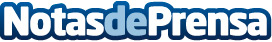 Las Comparativas ayudan a mejorar las compras por internet según mejores.clubEl aumento del número de tiendas en internet durante los últimos años, hace que cada vez haya más opciones a la hora de comprar online. Con tantas opciones disponibles para los consumidores se hace necesario tener la información ordenada y analizada en forma de comparativaDatos de contacto:mejores.clubNota de prensa publicada en: https://www.notasdeprensa.es/las-comparativas-ayudan-a-mejorar-las-compras Categorias: Nacional E-Commerce Consumo http://www.notasdeprensa.es